  Terminal Examination-2019 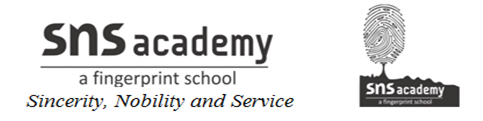 Grade: VII                                                  English                                        Marks: 80                             Date: 25.9.2019                                                                                             Time: 3hrs(Section A: Reading-20 Marks)Q1. Read the following passage carefully and answer the following.            1x8=8 Marie curie was one of the most accomplished scientists in history. Together with her husband, Pierre, she discovered radium, and element widely used for treating cancer, and studied uranium and other radioactive substances. Pierre and Marie’s amicable collaboration later helped to unlock the secrets of the atom.Marie was born in 1867 in Warsaw, Poland, where her father was a professor of Physics. At an early age, she displayed a brilliant mind and blithe personality. Her great exuberance for learning prompted her to continue with her studies after high school. She became disgruntled, however, when she learned that the university in Warsaw was closed to women, Determined to receive a higher education, she defiantly left Poland and in 1891 entered the Sorbonne, a French university, where she earned her master’s degree and doctorate in Physics.Marie was fortunate to have studies at the Sorbonne with some of the greatest scientists of her day, one of whom was Pierre Curie. Marie and Pierre were married in 1895 and spent many productive years working together in the physics laboratory. A short time after they discovered radium, Pierre was killed by horse drawn wagon in 1906. Marie was stunned by this horrible misfortune and endured heartbreaking anguish. Despondently she recalled their close relationship and joy that they had shared in scientific research. The fact that she had two young daughters to raise by herself greatly increased her distress.Curie’s feeling of desolation finally began to fade when she was asked to succeed her husband as a Physics professor at the Surbonne. She was the first woman to be given Professorship at the world famous university. In 1911 she received the Noble prize in chemistry for isolating radium. Although Marie Curie eventually suffered a fatal illness from her long exposure to radium, she never become disillusioned about her work, Regardless of the consequence, she had dedicated herself to science and to reveling the mysteries of the physical world.1) The Curies _______ collaboration helped to unlock the secrets of the atoms. (A) Friendly      (B) Competitive        (C) Courteous         (D) Industrious2) Marie had a bright mind and a _______ personality.A) Strong           (B) Lighthearted       (C) humorous           (D) Strange3) When she learned that she could not attend the university in Warsaw, she felt _______ (A) Hopeless           (B) Annoyed         (C) Depressed        (D) Worried4) Marie ______ by leaving Poland and traveling to France to enter the Sorbonne. (A) Challenged authority   (B) Showed intelligence   (C) Behaved  (D) Was distressed5)_______ she remembered their joy together.(A) Dejectedly         (B) Worried             (C) Tearfully         (D) Happily6) Her _______ began to fade when she returned to the Sorbonne to succeed her husband.(A) Misfortune      (B) Anger     (C) Wretchedness             (D) Disappointment7) Even though she became fatally ill from working with radium, Marie Curie was never_______(A) Troubled          (B) Worried     (C) Disappointed          (D) Disturbed8) Marie was born in_________(A) Warsaw         (B) Holland         (C) France                 (D) SwedenQ2. Read the following passage carefully. 2.1. Read the passage and answer the following questions.                         2x4=8                                                                                                                                       Vidyasagar was a very generous and charitable man. From his earliest years, he helped the poor and needy to the utmost of his power. As a boy at school he often gave some of the little food, he had, to eat to another boy who had none. If one of his schoolfellows fell ill, little Ishwar would go to his house, sit by his bed and nurse him. When he grew rich, hundreds of poor widows and orphans were supported by him. His name became a household word in Bengal. Rich or poor, high or low, all loved him alike. No beggar ever asked him for relief in vain. He would never have a porter at his gate, lest some poor man, who wished to see him, should be turned away.2.1 Answer the following questions (a) What were two good qualities in the character of Vidyasagar?(b) What proof of his good nature did he give during his school days?(c) Why did his name become a household word in Bengal? (d) Why did he have no gatekeeper at his house?2.2 Find the word from the passage that is closest in meaning to each of the following.                                                                                                                      4 a) Give the meaning for ‘charitable.’b) Give the meaning for ‘relief.’2.3 Answer the following questions c) What proof of his generosity and charity did he give when he became rich? d) Give a suitable title to the passage.(Section B: Writing and Grammar- 30Marks)Q3.  Write an itinerary for 2 day journey from school to visit Hyderabad in about 100-120 words.                                                                                                               8Q4. Think of a real life hero you have come across in your life and write a speech on it in about 100-150 words.                                                                                      10Q5. Choose the suitable conjunctions to complete the sentences:                         4  1) We shall have dinner_________ the guests arrive. (when, that, so) 2)  The old man walks carefully_______ he falls. (lest, because, as) 3) We were highly annoyed________ we kept calm. (still, yet, so)4) You must stay at home_________ your parents return. (while, till, for)                                                                                                                            Q6. Fill in the blanks with suitable Preposition.                                                        41) The staff meeting was held_______ the Principal’s office.2) The mother put a quilt______ the baby.3) Agasthaya has left________ Mumbai.4) The coral reef are deep________ the sea.Q7.Rearrange the following word clusters to make meaningful sentences:            4 1) bike/ blue/nitish/rode/his/new/2) There/two/in/the/are/birds/nest/3) Mr.Shyam/ our/ has/teacher/ a/ named/ Timmy/cat/4) Grandmother/ in/the/played/and/her/park/Sunita/(Section C: Literature-30 Marks)Q8. Read the extract given below and answer the questions that follow:                4They upset salt over everything, and as for the butter! I never saw two men do more with one-and-two pence worth of butter in my whole life than they did. After George had got it off his slipper; they tried to put it in the kettle. It wouldn’t go in, and what was it wouldn’t come out. They did scrape it out at last and put it down on a chair, and Harris sat on it, and it stuck to him, and they went looking for it all over the room.Questions :(i) Name the lesson and the author.(ii) What bad thing did they do? (iii) What did George get-off his slipper? (iv) Where did they put the butter and what happened afterwards?Q9. Answer any five the following questions in 30-40 words:                         5x2=10a) What impact do mountains have on a climber?b) What are the main uses of a tree, according to Wangari Maathai?c) Sankar was the cleverest of the boys. Explaind) How did Anne justify being a chatterbox in her essay?e) Why does the poet call the train ‘tedious’?f) How did Montmorency contribute to the packing? Q10. Answer the following question in 100- 150 words.                                             8Describe about the character of Mulan in the poem “The Ballad of Mulan”Q11. Answer the following question in 100-150 words.                                              8Describe about Major HPS Ahluwalia